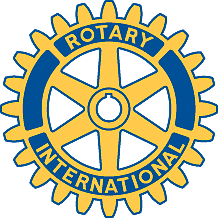 Rotary Club of Carleton Place and Mississippi Mills       Meeting of July 10th, 2018 In attendance: Ernie, Brenda, Marion, Allan, Dave, Dave, Kathy, Rick, Heather, Sara, Eric, Debbie, BernieOh Canada, PrayerGuest: Erin Lee was presented with $5000 cheque for Second Stage HousingErin reported how the housing was progressing and that all four units were now sponsoredTara Gestner and Caleb Groeneweg of the Canadian newspaper in attendance for photo and info regarding thepresentation to be published in the newspaper.Ernie: spoke of his desired direction for the club under his term as president: where the club has been, where the club isnow, and where the club is going. To increase membership, and have each member do what they are willing & happy in therole they choose.Nomination is required for President Elec, Membership Director, and Public Relations/Communications Director.Bernie accepted position to be in charge of Bylaws/legalities. Bernie and Teresa will share the position of Sergeant at ArmsHappy Dollars - one of the happy dollars was from Al who mentioned July 4 th was their 54 th Wedding Anniversary.Chase-the-Ace: Pot now up to $876. Mike pulled the 6 of Spades – the pot continues to growMinutes of previous meeting: Mike moved, Marion seconded, all in favor50/50 tickets ready Wed July 11th, 1500 printed, Rick and Heather to bundle in groups of 10. $5.00/ticket. Draw to takeplace at the Women’s Fair, November 4th. Teresa put it out there that she would buy dinner for the club member whosells the most tickets.Rotary Trail: some discussion over the need to pursue the top dressing maintenance for this year or wait until next year.David/Kathy commented that they had been on the trail and thought it was still in good condition. Rick moved, Daveseconded to wait and decide when response from Cavanagh as to pricing for material and spreading.Teresa volunteered to draft letter to the editor to thank the anonymous patron who has been doing maintenance onclearing the trail.David reported that there is still no word as yet on the forgiveness of the canoe club rental for Casino Night.The date has been set and booked for the 2018 Senior’s Dinner – Carleton Place Arena, December 3 rdBBQ Friday July 6 at the Independent Grocer netted the club $113.00 which will be donated to the Library. Although profitwas low it was felt good exposure for the club.Brenda/Ernie gave brief report on ‘Polo In The Park’ and said it was an excellent well run event.Dues – will be raised to $85.00, Brenda moved, seconded by SarahThe matter of the first 6 months free to be discussed at the next Board Meeting.Need to get info for next Directors meeting re Directors/Board Members Liability and police checks.Mike handed out ‘Invitation’ cards to those in attendance to invite potential members to a meeting and dinner to meet theclub.Sarah was volunteered to read the ‘motivational article’ from the Rotary magazine at meetings. Sarah accepted.Date for the next Board Meeting will be set from results of the ‘doodle pull’ which will be sent out to the Board members.Ernie invited all the club members to his birthday party August 19, 5:00pm. BYOB